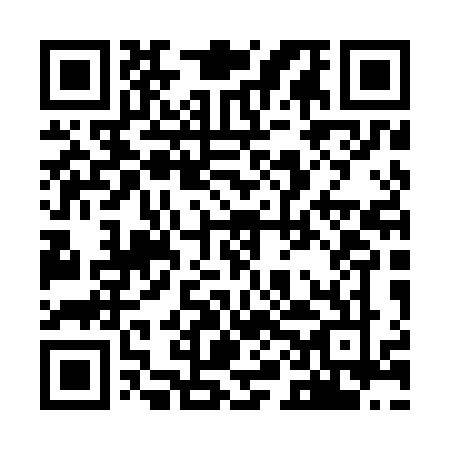 Ramadan times for Lozki, PolandMon 11 Mar 2024 - Wed 10 Apr 2024High Latitude Method: Angle Based RulePrayer Calculation Method: Muslim World LeagueAsar Calculation Method: HanafiPrayer times provided by https://www.salahtimes.comDateDayFajrSuhurSunriseDhuhrAsrIftarMaghribIsha11Mon3:593:595:5111:383:315:275:277:1312Tue3:563:565:4911:383:325:285:287:1513Wed3:543:545:4711:383:345:305:307:1714Thu3:513:515:4411:383:355:325:327:1815Fri3:493:495:4211:373:375:345:347:2016Sat3:463:465:4011:373:385:355:357:2217Sun3:443:445:3711:373:395:375:377:2418Mon3:413:415:3511:363:415:395:397:2619Tue3:383:385:3311:363:425:415:417:2820Wed3:363:365:3011:363:435:425:427:3021Thu3:333:335:2811:363:455:445:447:3222Fri3:303:305:2611:353:465:465:467:3423Sat3:283:285:2311:353:485:475:477:3624Sun3:253:255:2111:353:495:495:497:3825Mon3:223:225:1911:343:505:515:517:4026Tue3:203:205:1711:343:515:535:537:4227Wed3:173:175:1411:343:535:545:547:4528Thu3:143:145:1211:333:545:565:567:4729Fri3:113:115:1011:333:555:585:587:4930Sat3:083:085:0711:333:575:595:597:5131Sun4:064:066:0512:334:587:017:018:531Mon4:034:036:0312:324:597:037:038:552Tue4:004:006:0012:325:007:057:058:583Wed3:573:575:5812:325:027:067:069:004Thu3:543:545:5612:315:037:087:089:025Fri3:513:515:5412:315:047:107:109:046Sat3:483:485:5112:315:057:117:119:077Sun3:453:455:4912:315:077:137:139:098Mon3:423:425:4712:305:087:157:159:129Tue3:393:395:4512:305:097:167:169:1410Wed3:363:365:4212:305:107:187:189:16